АУДИТ + КОНТЕНТ-ПЛАН  
Продвижение и развитиеюридической компании «Мой адвокат»

Цель анализа – расширить имеющуюся базу наработок и выбрать наиболее оптимальные направления для развития компании. ВИЗУАЛЬНАЯ ЛЕНТАВ ленте профиля должно быть не менее 3-х цветовых гамм, которые дополняли бы друг друга. Серые, коричневые и бежевые оттенки наиболее подходят тематике профиля. 
                           
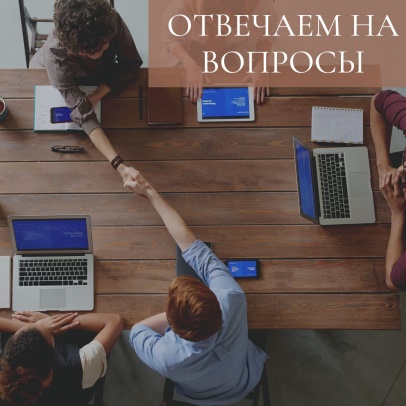 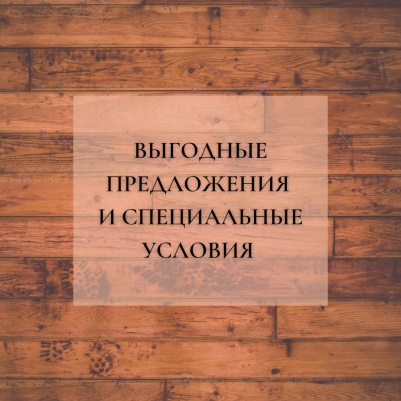 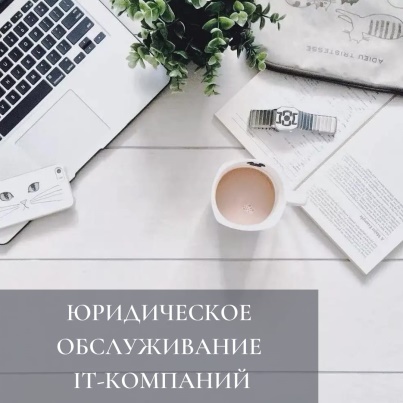 КОНТЕНТВсегда делать акцент на уникальном предложении для клиентов.Продемонстрировать чёткое содержание УТП в шапке профиля, написать призыв к действию.Сделать акцент на качестве текста.        ПОСТИНГСтараться выкладывать посты всегда в одно и то же время. Это секрет, который я узнала в Яндекс.Дзене. Нужно «приручить» алгоритм. Чем больше и чаще ведётся профиль, тем лучше. Алгоритму будет проще подобрать заинтересованных пользователей. Проводить прямые трансляции/опросы как можно чаще. Перебороть мысль о том, что «это никому не интересно». Лайфхак: раз в половину месяца проводить опрос у аудитории, на какую тематику им хотелось бы увидеть эфир. Желательно им предложить уже готовые варианты, а также в самом эфире задействовать саму аудиторию (чтобы они не просто смотрели, а действовали). Дать домашнее задание. А потом назначить дату его проверки, тем самым провести на эту тему ещё один эфир. Заранее готовить посты по возможности.Сервисы автопостинга: https://smmplanner.com/ ,
https://business.facebook.com/creatorstudio/home .БЕЗОПАСНОСТЬ АККАУНТАДлинный и сложный пароль менять 1 раз в 2 месяца (постоянно меняющиеся заглавные, строчные буквы +цифры) Привязка к номеру телефона обязательна Привязка к почте обязательна Привязка к аккаунту на Фейсбуке обязательнаДвухфакторная аутентификация обязательна.
На Android открыть Instagram и нажать по значку "Профиля", открыть меню и зайти в "Настройки". В разделе "Конфиденциальность и безопасность" нажать "Двухфакторная аутентификация". "Начать". 
Для Эпл вот так: . 
Полная инструкция здесь: https://help.instagram.com/1124604297705184 . 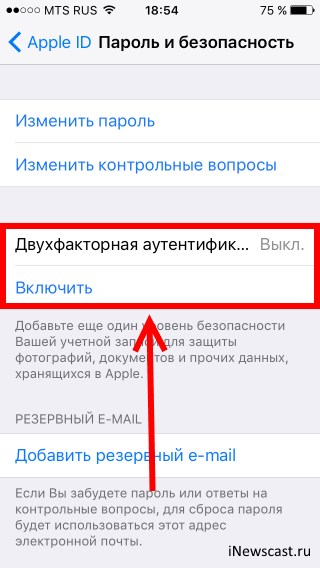 Рекомендую установить Гугл-идентификатор на само устройство: 
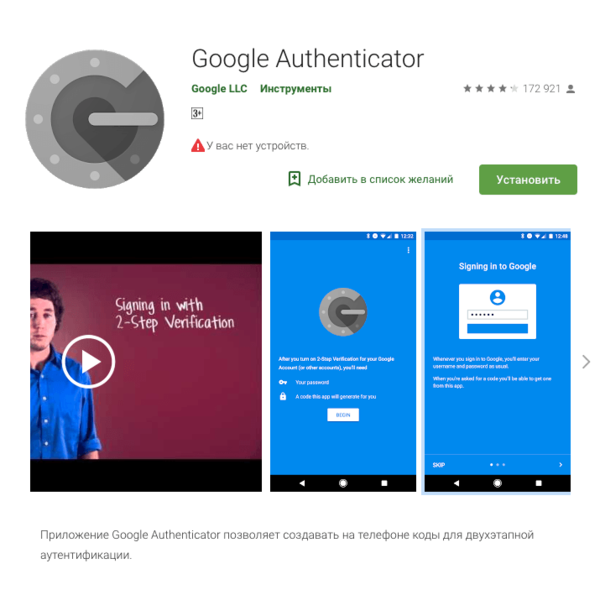 Никогда не заимствовать контент (ни текст, ни фото, ни видео). Это для справки. МОИ ГИПОТЕЗЫ ДАЛЬНЕЙШЕГО РАЗВИТИЯ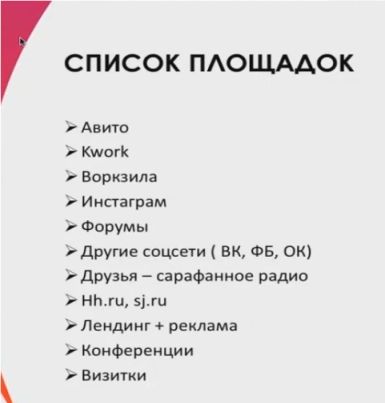             Как получить больше заказов? Использовать сообщение-рассылку.Использовать обявления в группах ВКонтакте своего города. Сейчас это быстро работает.Подать объявления в местные газеты. Сейчас наоборот многие люди начали снова интересоваться рекламой в газетах и журналах. Это абсурдно в наше время, но графики аналитики показывают другое, поэтому об этом не стоит забывать. Если есть возможность поехать в БЛИЗЛЕЖАЩИЙ город, пригород, обязательно указать это в объявлении и при рекламе. Именно в маленьких городах всегда нужнны специалисты в каком-либо деле, но их всегда там не хватает. Объявления на авито/юле/хэдхантере. Настроить таргетиговую рекламу в узкой направленности. Например, ТОЛЬКО для увеличеия охвата. Или ТОЛЬКО для увеличения вовлечёнонсти. Развитие Яндекс.Дзена:1. Общая информация о Дзене https://yandex.ru/support/zen/index.html .
2. Способы заработка: https://yandex.ru/support/zen/monetization/conditions.html.  Взаимный пиар с людьми и их страницами.Настройка Яндекс.Директа на свой личный сайт. Если регулярно публиковать интересные статьи именно на сайте и оптимизировать их, сайт будет подниматься в поисковой выдаче автоматически.Сотрудничество с другими специалистами и компаниями.КАКУЮ РЕКЛАМУ ИСПОЛЬЗОВАТЬ ДЛЯ САЙТА?Яндекс.Директ (контекстная реклама). Вот официальный источник, за который я отвечаю своей же головой  : https://yandex.ru/support/direct/ .А здесь гугл-реклама: https://support.google.com/google-ads/editor/?hl=ru#topic=3290839 .Видеоуроки Яндекса https://www.youtube.com/channel/UCwdO3sXFwivyug74BIPQIVg/playlists?sort=dd&shelf_id=8&view=50 Видеоуроки Гугла https://www.youtube.com/channel/UCNhzbwhxgOOkytGrT8C1_KQ Рекомендую не использовать сторонние источники по возможности. Наша задача – не запутаться в информационном потоке, который можно оптимизировать.Контент
Таблица С уважением к вашему бизнесу, 
sm-support 2 категории, контент-маркетолог Осокина Анна Аркадьевна
+7-982-343-97-07
solnechnayav@yandex.ru день неделипнпнвтвтсрчтптсбвскр1 недДЕЛОВАЯ ЭТИКА В АДВОКАТУРЕ И ЮРИСПРУДЕНЦИИ                      1. Составление и экспертиза договоров.                                  2. Защита деловой репутации.                                                   3. Участие адвоката в переговорах.                                                                                      4. Юридическое обслуживание компаний, разные сферы деятельности.ДЕЛОВАЯ ЭТИКА В АДВОКАТУРЕ И ЮРИСПРУДЕНЦИИ                      1. Составление и экспертиза договоров.                                  2. Защита деловой репутации.                                                   3. Участие адвоката в переговорах.                                                                                      4. Юридическое обслуживание компаний, разные сферы деятельности.МОБИЛЬНАЯ ПРАВОВАЯ СИСТЕМА 1. Подключение.           2.Условия и преимущества.         3.Суть системы, актуальная информация. МОБИЛЬНАЯ ПРАВОВАЯ СИСТЕМА 1. Подключение.           2.Условия и преимущества.         3.Суть системы, актуальная информация. СПОРЫ - полноценный разбор с примерами.  1.Антимонопольные.   2.Земельные, сделки с коммерческой и некоммерческой недвижимостью.                 3. Уголовные дела и возникающие споры.          4. Налоговые.                     5. Корпоративные.              6. Арбитражные.                 7. Гражданские, трудовые, жилищные, семейные.                   8. Таможенные.                   9.Административные.ВСЁ ДЛЯ БИЗНЕСА   1. Бизнес-онлайн. Правила ведения и защиты юридического лица. Подготовка и сопровождение документации.             2. Новые разработки и идеи в IT индустрии. 3. Банкротство предприятия или ИП. Что делать?                 4. Исполнительное производство.              5. Защита интеллектуальной собственности и авторского права. Правовые новости и самая актуальная информация История развития юриспруденции. История профессий «юрист», «адвокат».Наука клиентоориентированности.                          Сильные стороны развития компании.  Направленность на определённый тип привлечения клиентов.2 недВЫГОДНЫЕ ПРЕДЛОЖЕНИЯ ДЛЯ БИЗНЕСА                    1.Бесплатный аудит бизнеса.     2. Подписание договора. 3. База квалифицированных сотрудников.               4. Схем-карта дальнейшей работы.                                     5. Гарантии.                   6. Бесплатная проверка благонадёжности контрагентов. ВЫГОДНЫЕ ПРЕДЛОЖЕНИЯ ДЛЯ БИЗНЕСА                    1.Бесплатный аудит бизнеса.     2. Подписание договора. 3. База квалифицированных сотрудников.               4. Схем-карта дальнейшей работы.                                     5. Гарантии.                   6. Бесплатная проверка благонадёжности контрагентов. ДЕЛОВАЯ ЭТИКА В АДВОКАТУРЕ И ЮРИСПРУДЕНЦИИ                      1. Составление и экспертиза договоров.                                  2. Защита деловой репутации.                                                   3. Участие адвоката в переговорах.                                                                                      4. Юридическое обслуживание компаний, разные сферы деятельности.ДЕЛОВАЯ ЭТИКА В АДВОКАТУРЕ И ЮРИСПРУДЕНЦИИ                      1. Составление и экспертиза договоров.                                  2. Защита деловой репутации.                                                   3. Участие адвоката в переговорах.                                                                                      4. Юридическое обслуживание компаний, разные сферы деятельности.СПОРЫ - полноценный разбор с примерами.  1.Антимонопольные.   2.Земельные, сделки с коммерческой и некоммерческой недвижимостью.                 3. Уголовные дела и возникающие споры.          4. Налоговые.                     5. Корпоративные.              6. Арбитражные.                 7. Гражданские, трудовые, жилищные, семейные.                   8. Таможенные.                   9.Административные.Книги, фильмы, журналы, посвящённые юридической теме (с примерами, разборами,  оценкой и обратной связью)ВСЁ ДЛЯ БИЗНЕСА    1. Бизнес-онлайн. Правила ведения и защиты юридического лица. Подготовка и сопровождение документации.             2. Новые разработки и идеи в IT индустрии. 3. Банкротство предприятия или ИП. Что делать?                 4. Исполнительное производство.              5. Защита интеллектуальной собственности и авторского права.История развития юриспруденции. История профессий «юрист», «адвокат».О СПЕЦИАЛИСТАХ.                            Немного биографии, как пришли к профессии.Личные истории и устремления.                                   Достижения в работе.                                    Как они готовы помочь клиенту, на что ориентированы. 3 недНаука клиентоориентированности.                          Сильные стороны развития компании.  Направленность на определённый тип привлечения клиентов.Наука клиентоориентированности.                          Сильные стороны развития компании.  Направленность на определённый тип привлечения клиентов.ДЕЛОВАЯ ЭТИКА В АДВОКАТУРЕ И ЮРИСПРУДЕНЦИИ                      1. Составление и экспертиза договоров.                                  2. Защита деловой репутации.                                                   3. Участие адвоката в переговорах.                                                                                      4. Юридическое обслуживание компаний, разные сферы деятельности.ДЕЛОВАЯ ЭТИКА В АДВОКАТУРЕ И ЮРИСПРУДЕНЦИИ                      1. Составление и экспертиза договоров.                                  2. Защита деловой репутации.                                                   3. Участие адвоката в переговорах.                                                                                      4. Юридическое обслуживание компаний, разные сферы деятельности.Разбор жизненных историй из настоящей практики (если можно рассказать о какой-то информации с разрешения клиента)СПОРЫ - полноценный разбор с примерами.  1.Антимонопольные.   2.Земельные, сделки с коммерческой и некоммерческой недвижимостью.          3. Уголовные дела и возникающие споры.   4. Налоговые.            5. Корпоративные.      6. Арбитражные.         7. Гражданские, трудовые, жилищные, семейные.                   8. Таможенные.           9.Административные.ВСЁ ДЛЯ БИЗНЕСА    1. Бизнес-онлайн. Правила ведения и защиты юридического лица. Подготовка и сопровождение документации.             2. Новые разработки и идеи в IT индустрии. 3. Банкротство предприятия или ИП. Что делать?                 4. Исполнительное производство.              5. Защита интеллектуальной собственности и авторского права.Говорим о преимуществах.История развития юриспруденции. История профессий «юрист», «адвокат».4 недНаука клиентоориентированности.                          Сильные стороны развития компании.  Направленность на определённый тип привлечения клиентов.Наука клиентоориентированности.                          Сильные стороны развития компании.  Направленность на определённый тип привлечения клиентов.Рубрика «вопрос-ответ».  Проведение прямого эфира по запросам аудитории из сторис.Рубрика «вопрос-ответ».  Проведение прямого эфира по запросам аудитории из сторис.ДЕЛОВАЯ ЭТИКА В АДВОКАТУРЕ И ЮРИСПРУДЕНЦИИ                      1. Составление и экспертиза договоров.                                  2. Защита деловой репутации.                                                   3. Участие адвоката в переговорах.                                                                                      4. Юридическое обслуживание компаний, разные сферы деятельности.СПОРЫ - полноценный разбор с примерами.  1.Антимонопольные.   2.Земельные, сделки с коммерческой и некоммерческой недвижимостью.          3. Уголовные дела и возникающие споры.   4. Налоговые.            5. Корпоративные.      6. Арбитражные.         7. Гражданские, трудовые, жилищные, семейные.                   8. Таможенные.           9.Административные. Отзывы клиентов        Опыт работы, разбор ключевых направлений достижения результатов. ВСЁ ДЛЯ БИЗНЕСА     1. Бизнес-онлайн. Правила ведения и защиты юридического лица. Подготовка и сопровождение документации.             2. Новые разработки и идеи в IT индустрии. 3. Банкротство предприятия или ИП. Что делать?                 4. Исполнительное производство.              5. Защита интеллектуальной собственности и авторского права.История развития юриспруденции. История профессий «юрист», «адвокат».5 недЖИЗНЬ КОМПАНИИ ИЗНУТРИ                      1. Интервью со специалистом.               2. Повышение квалификации сотрудников.                    3. Дни рождения, традиции коллектива.       4. Выигрыш какого-либо дела/судебного заседания. ЖИЗНЬ КОМПАНИИ ИЗНУТРИ                      1. Интервью со специалистом.               2. Повышение квалификации сотрудников.                    3. Дни рождения, традиции коллектива.       4. Выигрыш какого-либо дела/судебного заседания. Наука клиентоориентированности.                          Сильные стороны развития компании.  Направленность на определённый тип привлечения клиентов.Наука клиентоориентированности.                          Сильные стороны развития компании.  Направленность на определённый тип привлечения клиентов.ДЕЛОВАЯ ЭТИКА В АДВОКАТУРЕ И ЮРИСПРУДЕНЦИИ                      1. Составление и экспертиза договоров.                                  2. Защита деловой репутации.                                                   3. Участие адвоката в переговорах.                                                                                      4. Юридическое обслуживание компаний, разные сферы деятельности.МОБИЛЬНАЯ ПРАВОВАЯ СИСТЕМА 1. Подключение.           2.Условия и преимущества.         3.Суть системы, актуальная информация.СПОРЫ - полноценный разбор с примерами.  1.Антимонопольные.   2.Земельные, сделки с коммерческой и некоммерческой недвижимостью.          3. Уголовные дела и возникающие споры.   4. Налоговые.          5. Корпоративные.      6. Арбитражные.         7. Гражданские, трудовые, жилищные, семейные.                   8. Таможенные.           9.Административные.ВСЁ ДЛЯ БИЗНЕСА     1. Бизнес-онлайн. Правила ведения и защиты юридического лица. Подготовка и сопровождение документации.             2. Новые разработки и идеи в IT индустрии. 3. Банкротство предприятия или ИП. Что делать?                 4. Исполнительное производство.              5. Защита интеллектуальной собственности и авторского права.  Правовые новости и самая актуальная информация 6 недИстория развития юриспруденции. История профессий «юрист», «адвокат».История развития юриспруденции. История профессий «юрист», «адвокат».Наука клиентоориентированности.                          Сильные стороны развития компании.  Направленность на определённый тип привлечения клиентов.Наука клиентоориентированности.                          Сильные стороны развития компании.  Направленность на определённый тип привлечения клиентов.ВЫГОДНЫЕ ПРЕДЛОЖЕНИЯ ДЛЯ БИЗНЕСА                    1.Бесплатный аудит бизнеса.     2. Подписание договора. 3. База квалифицированных сотрудников.               4. Схем-карта дальнейшей работы.                                     5. Гарантии.                   6. Бесплатная проверка благонадёжности контрагентов.ДЕЛОВАЯ ЭТИКА В АДВОКАТУРЕ И ЮРИСПРУДЕНЦИИ                      1. Составление и экспертиза договоров.                                  2. Защита деловой репутации.                                                   3. Участие адвоката в переговорах.                                                                                      4. Юридическое обслуживание компаний, разные сферы деятельности.СПОРЫ - полноценный разбор с примерами.  1.Антимонопольные.   2.Земельные, сделки с коммерческой и некоммерческой недвижимостью.          3. Уголовные дела и возникающие споры.   4. Налоговые.            5. Корпоративные.      6. Арбитражные.         7. Гражданские, трудовые, жилищные, семейные.                   8. Таможенные.           9.Административные.Книги, фильмы, журналы, посвящённые юридической теме (с примерами, разборами,  оценкой и обратной связью)ВСЁ ДЛЯ БИЗНЕСА     1. Бизнес-онлайн. Правила ведения и защиты юридического лица. Подготовка и сопровождение документации.           2. Новые разработки и идеи в IT индустрии. 3. Банкротство предприятия или ИП. Что делать?                 4. Исполнительное производство.             5. Защита интеллектуальной собственности и авторского права.7 нед История развития юриспруденции. История профессий «юрист», «адвокат».История развития юриспруденции. История профессий «юрист», «адвокат».О СПЕЦИАЛИСТАХ.                            Немного биографии, как пришли к профессии.Личные истории и устремления.                                   Достижения в работе.                                    Как они готовы помочь клиенту, на что ориентированы. О СПЕЦИАЛИСТАХ.                            Немного биографии, как пришли к профессии.Личные истории и устремления.                                   Достижения в работе.                                    Как они готовы помочь клиенту, на что ориентированы. Наука клиентоориентированности.                          Сильные стороны развития компании.  Направленность на определённый тип привлечения клиентов.ДЕЛОВАЯ ЭТИКА В АДВОКАТУРЕ И ЮРИСПРУДЕНЦИИ                      1. Составление и экспертиза договоров.                                  2. Защита деловой репутации.                                                   3. Участие адвоката в переговорах.                                                                                      4. Юридическое обслуживание компаний, разные сферы деятельности.Разбор жизненных историй из настоящей практики (если можно рассказать о какой-то информации с разрешения клиента)СПОРЫ - полноценный разбор с примерами.  1.Антимонопольные.   2.Земельные, сделки с коммерческой и некоммерческой недвижимостью.          3. Уголовные дела и возникающие споры.   4. Налоговые.            5. Корпоративные.      6. Арбитражные.         7. Гражданские, трудовые, жилищные, семейные.                   8. Таможенные.           9.Административные.ВСЁ ДЛЯ БИЗНЕСА     1. Бизнес-онлайн. Правила ведения и защиты юридического лица. Подготовка и сопровождение документации.             2. Новые разработки и идеи в IT индустрии. 3. Банкротство предприятия или ИП. Что делать?                4. Исполнительное производство.             5. Защита интеллектуальной собственности и авторского права.8 нед Говорим о преимуществах.Говорим о преимуществах.История развития юриспруденции. История профессий «юрист», «адвокат».История развития юриспруденции. История профессий «юрист», «адвокат».Наука клиентоориентированности.                          Сильные стороны развития компании.  Направленность на определённый тип привлечения клиентов.Рубрика «вопрос-ответ».  Проведение прямого эфира по запросам аудитории из сторис.ДЕЛОВАЯ ЭТИКА В АДВОКАТУРЕ И ЮРИСПРУДЕНЦИИ                      1. Составление и экспертиза договоров.                                  2. Защита деловой репутации.                                                   3. Участие адвоката в переговорах.                                                                                      4. Юридическое обслуживание компаний, разные сферы деятельности.СПОРЫ - полноценный разбор с примерами.  1.Антимонопольные.   2.Земельные, сделки с коммерческой и некоммерческой недвижимостью.          3. Уголовные дела и возникающие споры.   4. Налоговые.            5. Корпоративные.      6. Арбитражные.         7. Гражданские, трудовые, жилищные, семейные.                   8. Таможенные.           9.Административные. Отзывы клиентов        Опыт работы,разбор ключевых направлений достижения результатов. Полезный контентПолезный контентПродающийПродающийРазвлекательныйРазвлекательныйполезныйразвлекательныйпродающий тема 1ДЕЛОВАЯ ЭТИКА В АДВОКАТУРЕ И ЮРИСПРУДЕНЦИИ                      Составление и экспертиза договоров.                                  Защита деловой репутации.                                                   Участие адвоката в переговорах.                                                                                      Юридическое обслуживание компаний, разные сферы деятельности.  Правовые новости и самая актуальная информация МОБИЛЬНАЯ ПРАВОВАЯ СИСТЕМА Подключение.           Условия и преимущества .         Суть системы, актуальная информация. тема 2СПОРЫ - полноценный разбор с примерами.  1.Антимонопольные.   2.Земельные, сделки с коммерческой и некоммерческой недвижимостью.          3. Уголовные дела и возникающие споры.  4. Налоговые.          5. Корпоративные.   6. Арбитражные.      7. Гражданские, трудовые, жилищные, семейные.                   8. Таможенные.        9. Административные.Книги, фильмы, журналы, посвящённые юридической теме (с примерами, разборами,  оценкой и обратной связью)ВЫГОДНЫЕ ПРЕДЛОЖЕНИЯ ДЛЯ БИЗНЕСА                    Бесплатный аудит бизнеса.      Подписание договора. База квалифицированных сотрудников.               Схем-карта дальнейшей работы.                                     Гарантии.                    Бесплатная проверка благонадёжности контрагентов. тема 3ВСЁ ДЛЯ БИЗНЕСА   1. Бизнес-онлайн. Правила ведения и защиты юридического лица. Подготовка и сопровождение документации.             2. Новые разработки и идеи в IT индустрии. 3. Банкротство предприятия или ИП. Что делать?              4. Исполнительное производство.              5. Защита интеллектуальной собственности и авторского права.Разбор жизненных историй из настоящей практики (если можно рассказать о какой-то информации с разрешения клиента)О СПЕЦИАЛИСТАХ.                            Немного биографии, как пришли к профессии.Личные истории и устремления.                                   Достижения в работе.                                    Как они готовы помочь клиенту, на что ориентированы. тема 4История развития юриспруденции. История профессий «юрист», «адвокат».Рубрика «вопрос-ответ».  Проведение прямого эфира по запросам аудитории из сторис.Говорим о преимуществах.тема 5Наука клиентоориентированности.                          Сильные стороны развития компании.  Направленность на определённый тип привлечения клиентов.ЖИЗНЬ КОМПАНИИ ИЗНУТРИ                      1. Интервью со специалистом.               2. Повышение квалификации сотрудников.                   3. Дни рождения, традиции коллектива.      4. Выигрыш какого-либо дела/судебного заседания.  Отзывы клиентов        Опыт работы, разбор ключевых направлений достижения результатов. тема 6Интересные факты о юриспруденции.Видеоматериалы/видеомонтаж одной из юридических тем рубрики «полезный материал», выход в сторис, создание опросов в сторисКарьера в компании. Рассмотрение кандидатов/что нужно для этого сделать/что предлагаем 